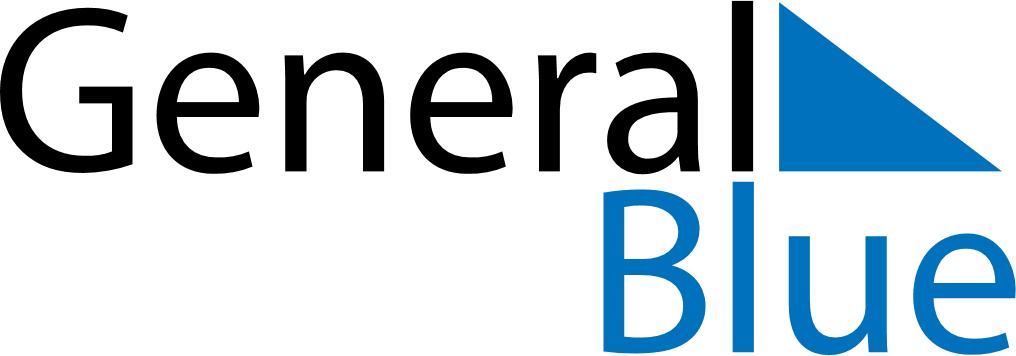 December 2020December 2020December 2020December 2020ZimbabweZimbabweZimbabweSundayMondayTuesdayWednesdayThursdayFridayFridaySaturday12344567891011111213141516171818192021222324252526Unity DayChristmas DayChristmas DayBoxing Day2728293031